Publicado en Madrid el 17/12/2018 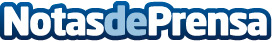 Cinco tendencias de salud y bienestar en la empresa para 2019 según Cigna Los planes para mejorar la salud y el bienestar de los empleados se consolidan como la principal vía para atraer y retener talento, diferenciarse de la competencia y consolidar una cultura empresarial centrada en las personasDatos de contacto:RedacciónNota de prensa publicada en: https://www.notasdeprensa.es/cinco-tendencias-de-salud-y-bienestar-en-la Categorias: Nacional Medicina Recursos humanos http://www.notasdeprensa.es